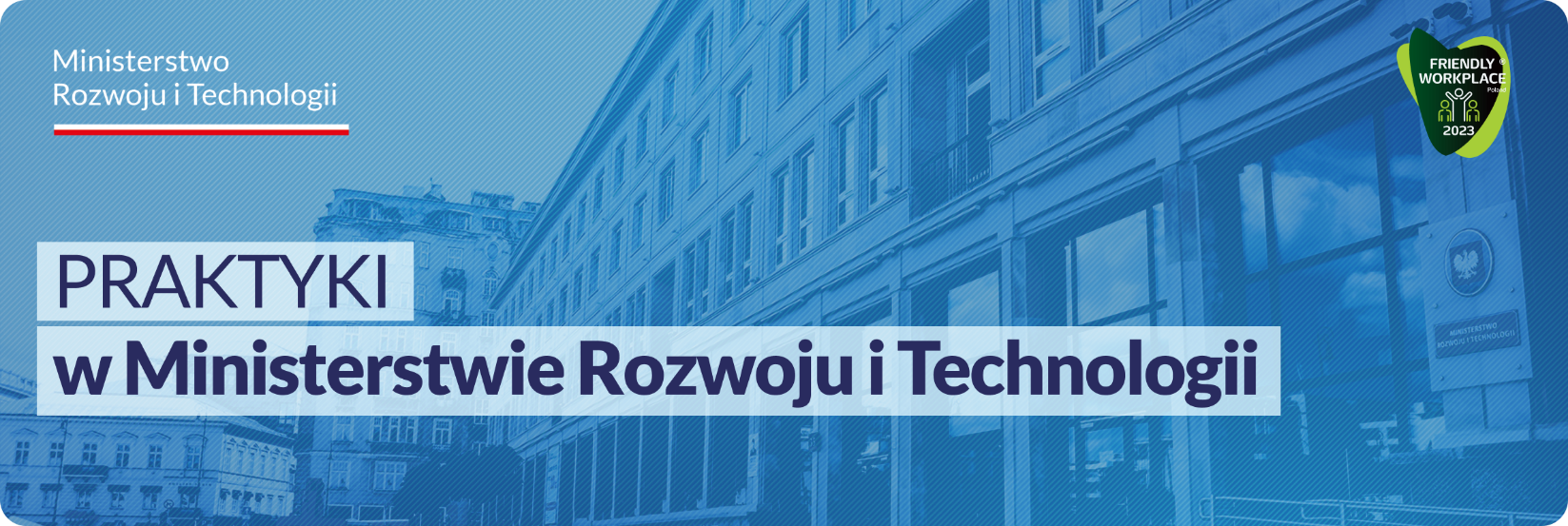 KOMÓRKA ORGANIZACYJNA: Departament Analiz GospodarczychWydział Analiz Makroekonomicznych i PrognozLiczba oferowanych stanowisk: 1Główne obowiązki:wsparcie przy poszukiwaniu informacji i wskaźników gospodarczych,udział w konferencjach i spotkaniach o charakterze gospodarczym,przygotowanie notatek, informacji, raportów dot. sytuacji gospodarczej.Wymagania:wiedza w zakresie ekonomii, w szczególności zjawisk gospodarczych, społecznych i politycznych zachodzących w Polsce i na świecie,wiedza w zakresie głównych źródeł danych dotyczących sytuacji gospodarczej Polski, UE i świata,umiejętność syntetycznego i jasnego opisywania zjawisk,samodzielność i pro aktywność,bardzo dobra znajomość języka angielskiego.Proponowany termin praktyk: cały rokOsoby zainteresowane współpracą z Ministerstwem mogą przesyłać aplikacje (tj. CV, zawierające oświadczenie kandydata o wyrażeniu zgody na przetwarzanie danych osobowych) w formie papierowej lub mailowo na adres: praktyki@mrit.gov.pl z dopiskiem w tytule wiadomości: Praktyki_numer_oferty